Hier sind eine Reihe von Verständnisfragen zum Film ...                                       Name:_________________________Was versteht man unter dem Begriff einer „Synthese“ in der Chemie?Welcher Stoff sollte bei dem Versuch im Video synthetisiert werden?Wie wurde die Synthese praktisch durchgeführt?Wie wurde das synthetisierte Produkt nachgewiesen?AKKappenberg
Auf dem Weg zur Formel von WasserQualitative Synthese 2A02a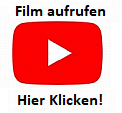 